NATIONAL DAYS OF SERVICE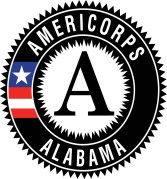 Type Day of Service HerePreliminary ReportWhile you may not have a clear idea of all of the above requested information, please provide brief/general descriptions and numerical estimations as best you can.AmeriCorps Program Name: Program NameProject Description: Brief paragraph-no more than 3-4 sentencesGoal of the Project: Very brief paragraph-no more than 1-2 sentencesFocus Area: Type in the Focus Area(s) HereEvent Location (Venue): Event City/Event State:Event Time:Start Date/End Date:Contact Person’s Name and Email:Estimated Number of Volunteers: Estimated Number of Volunteer Hours:Estimated Number of Those Who Will be Impacted:Estimated Number of VIP’s:Planned Press Releases/Social Media:Check the Branding and Messaging Guidance for the appropriate Hashtags/Handles